PRÁCTICAS EN EMPRESALa prácticas en empresa son una oportunidad para los alumnos de entrar en contacto con el mundo industrial y / o empresarial. El estudiante tiene la oportunidad de aprender a resolver problemas reales aplicando los conocimientos adquiridos durante la carrera, trabajar en equipo, etc. viviendo de esta manera experiencias de responsabilidad las cuales le proporcionan un bagaje muy útil para su futuro profesional. Obligaciones del tutor empresarialComunicar al tutor académico cualquier  anomalía no contemplada en los objetivos formativos.Realizar y sellar un informe de las prácticas ESCUELA POLITÉCNICA SUPERIOR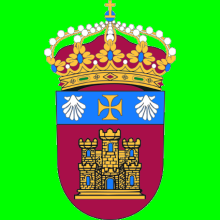 PRÁCTICAS EN EMPRESAINFORME EMITIDO POR EL TUTOR DE LA EMPRESA UNA VEZ FINALIZADAS LAS PRÁCTICAS.Nombre del Alumno: _____________________________________   Titulación cursada: _____________D.N.I.:___________________________   Nombre de la empresa:________________________________Duración del Programa: De _____ de _________ de 201_   al _____ de _________ de 201_Valoración global del alumnoEn ___________________ a ____ de ________________ de 201_TUTOR DE LA EMPRESAFdo.:_______________________					(Sellado y firmado)Competencias Genéricas12345Iniciativa y creatividad en el desarrollo de su trabajo.(Busca y sugiere soluciones a los problemas. Aporta ideas originales a la hora de resolver problemas)Capacidad para trabajar en equipo. (Escucha, comparte y apoya el esfuerzo de otros. Trata  de mantener la unión de los miembros.)Planificación del trabajo y autonomía(Es capaz de planificar sus tareas para conseguir los objetivos acordados)Cumplimiento de objetivos.(Es responsable y cumple con los objetivos acordados)Cumplimiento de normas y horarios(Cumple con las normas establecidas en la empresa y con los horarios que se han acordado)Comunicación(Es capaz de comunicar ideas complejas, adaptándose al receptor, tanto de forma oral como escrita)Competencias técnicas (Indicar cual. Máximo 5 más relevantes):12345Ej) Diseño de vasija a presiónX……………………………………………………………………………………………………………………………………………………………………………………………………………………………………………………………